Чӑваш Республикин Улатӑр муниципалитет округӗн администрацийӗнвӗренӳ пайӗЧувашская Республика Отдел образования администрацииАлатырского муниципального округа 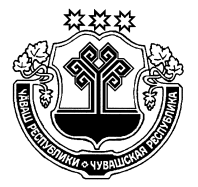 ПРИКАЗ15.01.2024 № 7Улат`р хули                                                                                г. Алатырь                                  О проведении муниципального этапаинтеллектуальной игры«Что? Где? Когда?»На основании приказа Министерства образования Чувашской Республики от 15.01.2024 г. № 27 «О подготовке и проведении Интеллектуальной Олимпиады Приволжского федерального округа среди школьников в 2023 -2024 учебном году»              п р и к а з ы в а ю:1.Провести муниципальный этап игры «Что? Где? Когда?» в соответствии с инструкцией по проведению отборочных этапов соревнования по интеллектуально-развивающей игре «Что? Где? Когда?» в рамках Интеллектуальной олимпиады Приволжского федерального округа (среди школьников) на базе МБОУ «Алтышевская средняя общеобразовательная школа» (руководитель – Ефимова Т.А.) 22 января 2024 года. Начало игры в 13.00 ч.2.Утвердить:2.1.Инструкцию проведения игры «Что? Где? Когда?» (приложение № 1).2.2.Состав оргкомитета (приложение № 2).2.3.Состав жюри игры «Что? Где? Когда?» (приложение № 3).3.Руководителям общеобразовательных школ обеспечить участие команды в муниципальном этапе игры «Что? Где? Когда?».4.Назначить ответственным должностным лицом за непосредственное проведение игры Харитонову В.Ю., заместителя начальника отдела образования.5.Контроль за исполнением настоящего приказа оставляю за собой.Начальник отдела образования                                                                                  А.С. КатаевПриложение №1 к приказу отдела образованияадминистрации Алатырского муниципального округа                                                                                   ИНСТРУКЦИЯпо проведению отборочных этапов соревнования по интеллектуально-развивающей игре «Что? Где? Когда?» в рамках Интеллектуальной олимпиады Приволжского федерального округа (среди школьников)22 января 2024Краткое содержание правил:Перед началом игры в каждой команде определяются капитан 
и название команды. Команды играют в одном помещении. Им задаются определенное положением количество вопросов. Ведущий задает вопрос вслух, читая его разборчиво и медленно (несколько быстрее, чем необходимо под запись). Зачитывание вопроса завершается командой «Время», после которой ведущий пускает секундомер. Ведущий засекает 1 минуту, которая представляется для обсуждения вопроса. За 10 секунд до истечения срока обсуждения ведущий предупреждает команды словами «Осталось 10 секунд». После истечения 1 минуты, ведущий дает команду «Время» и начинает вести обратный отсчет вслух от 10 до 1. К моменту окончания обратного отсчета все бланки ответов на данный вопрос должны быть сданы ведущему или собраны у команд помощниками ведущего. Команды сдают ответы на заранее подготовленных и нарезанных бланках (образец прилагается) в письменной форме. В случае отсутствия ответа сдается бланк с прочерком.           Капитан команды записывает ответ на лицевую сторону бланка ответа. Ответ должен быть однозначным 
и коротким. Двойной ответ (например, «Красное или синее») признается неправильным. Ответ должен четко соответствовать критериям, изложенным 
в тексте вопроса в разделах «ответ» и «зачет». Помощники ведущего или жюри выставляет в турнирную таблицу (протокол) за каждый правильный ответ значок «+» или «1», неправильный ответ – «-» или «0». Место команды в турнирной таблице определяется суммой правильных ответов. В случае, если команды набрали одинаковое количество правильных ответов, считается, что они заняли одно и то же место. В случае участия большого количества команд для сбора ответов можно прибегать к услугам помощников (помощниц).Итоговая таблицы турнира муниципального этапа направляются после проведения мероприятия на электронный адрес регионального координатора. 1 этап (муниципальные отборочные игры (субъект – муниципальные районы и административный центр области (республики, края). В пакете – 24 вопроса (2 тура по 12 вопросов). ВНИМАНИЕ: рекомендуется провести отборочную игру силами работников органов по делам молодежи, органов образования (РОНО), заместителей директоров школ по внеучебной работе или участников региональных интеллектуальных клубов. Местом проведения возможно определить одну из школ или учреждение культуры в центре муниципального района. Количество команд от школы не ограничено.Приложение №2 к приказу отдела образованияадминистрации Алатырского муниципального округа                                                                                   Состав оргкомитета интеллектуальной игры «Что? Где? Когда?»1. Харитонова В.Ю., заместитель начальника  отдела образования администрации Алатырского муниципального округа;2. Батманова И.Я., методист;3. Милкина М.М., методист;4. Ефимова Т.А., директор МБОУ «Алтышевская средняя общеобразовательная школа» Алатырского муниципального округа.Приложение №3 к приказу отдела образованияадминистрации Алатырского муниципального округаСостав жюри интеллектуальной игры «Что? Где? Когда?»1. Милкина М.М., методист;2. Батманова И.Я., методист;3. Кондакова Т.А. , учитель истории и обществознания МБОУ «Алтышевская СОШ» Алатырского муниципального округа.